Вторник 19.05.2020г.Гимнастика для глаз«Ветер»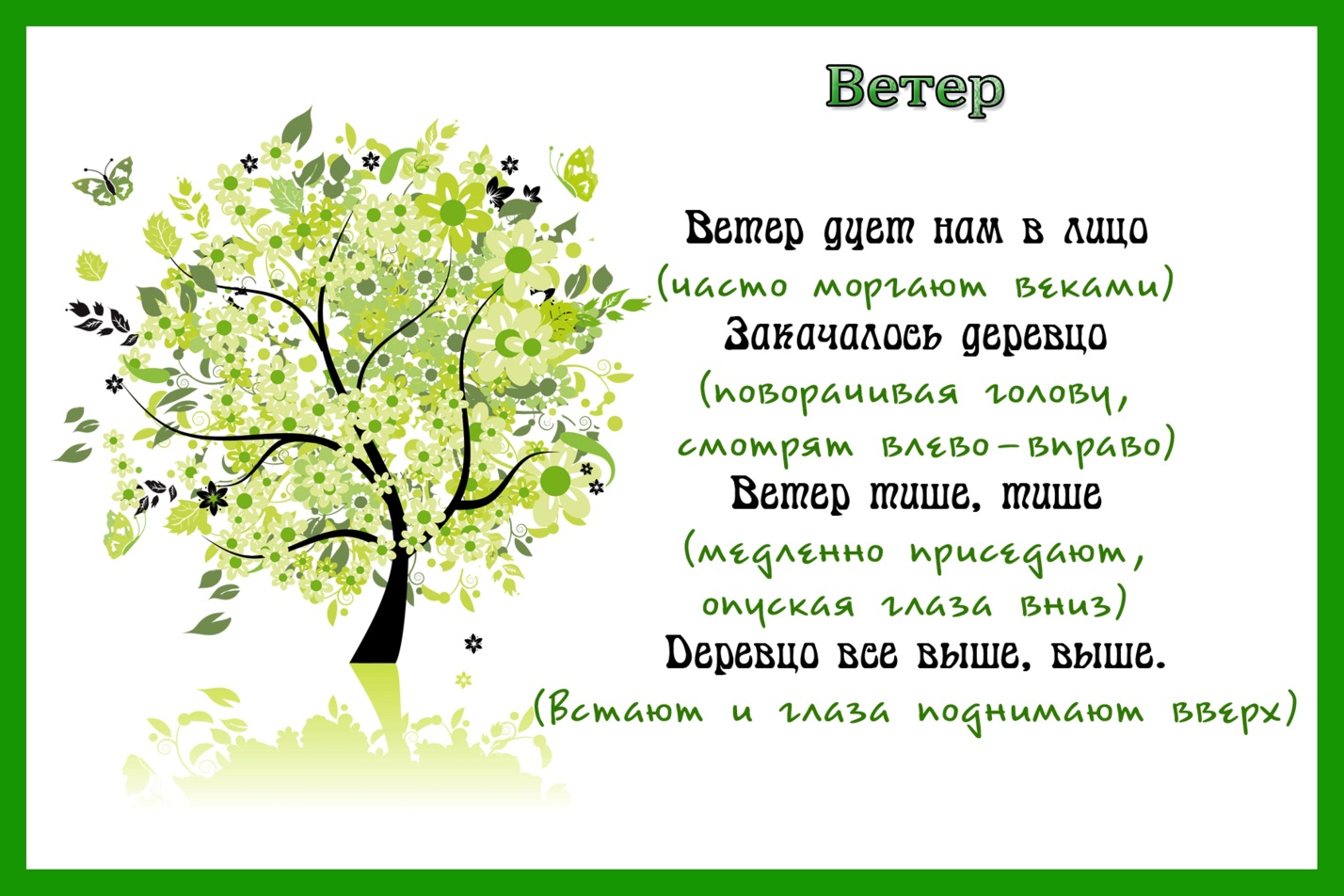 